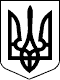 МІНІСТЕРСТВО ЗАХИСТУ ДОВКІЛЛЯ ТА ПРИРОДНИХ РЕСУРСІВ УКРАЇНИН А К А ЗПро внесення змін до деяких Технологічних нормативів допустимих викидів забруднюючих речовин Відповідно до пункту 123 Державної програми стимулювання економіки для подолання негативних наслідків, спричинених обмежувальними заходами щодо запобігання виникненню і поширенню гострої респіраторної хвороби COVID-19, спричиненої коронавірусом SARS-CoV-2, на 2020—2022 роки, затвердженої постановою Кабінету Міністрів України від 27 травня 2020 року  № 534, підпункту 47 пункту 4 Положення про Міністерство захисту довкілля та природних ресурсів України, затвердженого постановою Кабінету Міністрів України від 25 червня 2020 року № 614, та пункту 8 Порядку розроблення та затвердження нормативів граничнодопустимих викидів забруднюючих речовин із стаціонарних джерел, затвердженого постановою Кабінету Міністрів України   від 28 грудня 2001 року № 1780, н а к а з у ю:1. Внести зміни до Технологічних нормативів допустимих викидів забруднюючих речовин із устаткування (установки) для випалювання та агломерації металевої руди (включаючи сульфідну руду), затверджених наказом Міністерства екології та природних ресурсів України від 21 грудня 2012 року                       № 671, зареєстрованим у Міністерстві юстиції України 02 січня 2013 року                           за № 3/22535: 1) у пункті 1.6 розділу I: слова та цифри «до 31 грудня 2020 року» замінити словами та цифрами       «до 31 грудня 2023 року»;2) у розділі ІІ:в абзаці другому пункту 2.1 слова та цифри «з 01 січня 2021 року» замінити словами та цифрами «з 01 січня 2024 року»;в абзаці п’ятому пункту 2.2 слова та цифри «з 01 січня 2021 року» замінити словами та цифрами «з 01 січня 2024 року»;в абзаці п’ятому пункту 2.3 слова та цифри «з 01 січня 2021 року» замінити словами та цифрами «з 01 січня 2024 року»;в абзаці другому пункту 2.4 слова та цифри «з 01 січня 2021 року» замінити словами та цифрами «з 01 січня 2024 року»;3) у підпунктах «а», «б» пункту 4.2 розділу IV слова «Мінприроди України» замінити словом «Міндовкілля».2. Внести зміни до Технологічних нормативів допустимих викидів забруднюючих речовин для коксових печей, затверджених наказом Міністерства екології та природних ресурсів України від 29 вересня 2009 року № 507                                  (у редакції наказу Міністерства екології та природних ресурсів України                              30 травня 2014 року № 184), зареєстрованим в Міністерстві юстиції України                      19 червня 2014 року за № 662/25439: 1) у розділі ІІ: в абзаці другому пункту 1 слова та цифри «з 01 січня 2021 року» замінити словами та цифрами «з 01 січня 2024 року»;в абзаці шостому пункту 3 слова та цифри «з 01 січня 2021 року» замінити словами та цифрами «з 01 січня 2024 року»;в абзаці сьомому пункту 4 слова та цифри «з 01 січня 2021 року» замінити словами та цифрами «з 01 січня 2024 року»;2) у підпунктах 1, 2, 3 пункту 3 розділу V слова «Мінприроди України» замінити словом «Міндовкілля»;3) у пункті 2 розділу VІ слова «Мінприроди України» замінити словом «Міндовкілля».3. Департаменту  дозвільно-ліцензійної  діяльності  та  запобігання промисловому забрудненню (Вікторія КИРЕЄВА) забезпечити в установленому законодавством порядку подання цього наказу на державну реєстрацію до Міністерства юстиції України.4. Цей наказ набирає чинності з дня його офіційного опублікування.5. Контроль за виконанням цього наказу покласти на заступника Міністра з питань цифрового розвитку, цифрових трансформацій і цифровізації 
СТРІЛЬЦЯ Руслана.Міністр 							         Роман АБРАМОВСЬКИЙ______________ 2020 р.Київ   № ______________